** Risk düzeyi görevin ve belirlenen risklerin durumuna göre Yüksek, Orta veya Düşük olarak belirlenecektir.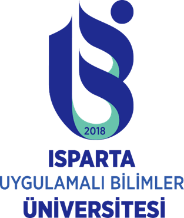 HASSAS GÖREVLER LİSTESİİlk Yayın Tarihi:HASSAS GÖREVLER LİSTESİGüncelleme Tarihi:HASSAS GÖREVLER LİSTESİİçerik Revizyon No:HASSAS GÖREVLER LİSTESİSayfa No:  Birimi :  Strateji Geliştime Daire Başkanlığı  Birimi :  Strateji Geliştime Daire Başkanlığı  Birimi :  Strateji Geliştime Daire Başkanlığı  Birimi :  Strateji Geliştime Daire Başkanlığı  Birimi :  Strateji Geliştime Daire BaşkanlığıAlt Birimi :  ….. ŞubesiAlt Birimi :  ….. ŞubesiAlt Birimi :  ….. ŞubesiAlt Birimi :  ….. ŞubesiAlt Birimi :  ….. ŞubesiHassas GörevlerHassas Görevi Olan Personel Risk Düzeyi**Görevin Yerine Getirilmeme SonucuProsedürü                                                                     (Alınması Gereken Önlemler veya Kontroller)Bütçe Hazırlama ve Uygulama GöreviBütçe ve Performans Şube MüdürüYüksekÜniversitemiz bütçe hazırlama ve uygulama görevi mevzuat çerçevesinde yapılmaması Bütçenin gerek hazırlığı gerekse uygulama sürecinin doğru işlememesi durumunda gider gerçekleşmelerinin yapılamaması ve hizmet akışının aksaması Hizmetler için yeterli bütçe olmaması durumunda hizmetlerin aksamasıMali sistemin bozulması tüm hizmet akışını etkilemesiBütçe hazırlama ve uygulama sürecinin mali takvimi takip ederek zamanında yapılması Hazırlık ve uygulama aşamasında işinde uzman görevli personelin çalıştırılması Harcama birimleri tarafından hazırlanan ve uygulanan bütçenin doğru olması adına birimlere her yıl tekrarlanan bilgilendirme eğitimlerinin yapılması Birimlere süreci detaylı olarak anlatan açıklayıcı yazıların yazılması Harcama yapacak tüm birimlerin ve ilgili personelin sürece dahil edilmesiGelirlerin Takibi ve Tahsilatı Görevi Muhasebe YetkilisiYüksekÜniversitemizin harç gelirleri, yemek gelirleri, kira gelirleri vs. takip ve tahsilatının, doğru ve zamanında yapılamaması sonucunda gelir kaybı yaşanmasıDoğru bir şekilde yapılamayan takip ve tahsilat sonucunda; kazanılmış hakkı olanlar (öğrenciler vs.), söz konusu haklarından mahrum olmasıTakip ve Tahsilatların düzenli bir şekilde yapılabilmesi için bir takip sisteminin kurulmasıEvrak Takip İşlemleri Göreviİç Kontrol ve Ön Mali Kontrol Şube MüdürüDüşükKamu zararına sebebiyet verme riski Telafisi güç sonuçlara yol açma riski Görevde aksaklıklar  Cezai işlem İtibar Kaybı Gecikme zammı veya faizine sebebiyetYeni personele sistemi kullanım eğitimi verilmeliSüreli evrakların sisteme kaydında gerekli notlar düşülmeliHaftalık ve aylık olarak süreli evrakların cevabının verilip verilmediği yönetime raporlanmalıİç Kontrol Göreviİç Kontrol ve Ön Mali Kontrol Şube MüdürüOrtaKamu kaynaklarının etkin, ekonomik ve verimli kullanılamaması Görevde aksaklıklar İtibar kaybıİş akışına ilişkin Proses Şema ve Talimatların görevli personel ile göreve yeni başlayan personel tarafından öğrenilmesini sağlamak İş akışına ilişkin Proses Şema ve Talimatların değişen mevzuat ve koşullar doğrultusunda güncelliğini sağlamak ve ilgili personelin ulaşabileceği ortamlarda paylaşmakİç Kontrol Sistemi ile ilgili değişikliklerin takibini sağlamak ve mevzuata hâkim olmak İlgili Personelin eğitim programlarına katılımının sağlanması suretiyle mevzuata hâkim olmasını sağlamakMuhasebe Yetkilisinin GöreviMuhasebe YetkilisiYüksekKamu zararına sebebiyet verme riski Telafisi güç sonuçlara yol açma riski Görevde aksaklıklar Cezai işlem İtibar KaybıGecikme zammı veya faizine sebebiyetSertifikası olmayan personel görevlendirilmemeliHer yıl en az 5 iş günü güncel mevzuat uygulamalarına ilişkin eğitim alması sağlanmalı Sorumluluğu altında çalışan her personelin hizmet alanına ilişkin en az 5 iş günü eğitim alması sağlanmalı İade ve düzeltme işlemleri sayısı ve detayı aylık olarak Daire Başkanına raporlanmalıRutin ve süreli ödemelere ilişkin kontrol kartı oluşturulmalı ve ilgili personel ile Daire Başkanına verilmeliGörevi ile ilgili Daire Başkanlığı tarafından yapılan tüm yazışmalardan bilgi sahibi olması sağlanmalıİhtiyaç duyulan personelin görevlendirilmesi, görev değişikliği veya görevden alınması işlemlerinde uygun görüşüne başvurulmalı Sorumluluk alanına ilişkin alınan Kurumsal kararlar hakkında bilgilendirilmeliTaşınır Konsolide GöreviMuhasebe YetkilisiOrtaGörevde aksaklıklarİtibar Kaybıİlgili personelin yıl sonu taşınır yönetim hesabı cetvellerinin doğru çıkarılması sağlanmalıTaşınır Kayıt GöreviMuhasebe YetkilisiDüşükKamu zararına sebebiyet verme riski Cezai işlem İtibar KaybıAltı aylık periyotlarla ambar ve kayıtlar kontrol edilmeliVergi Beyan İşlemleri GöreviMuhasebe YetkilisiOrtaGörevde aksaklıklar Cezai işlem İtibar Kaybı Gecikme zammı veya faizine sebebiyetİlgili evraklardaki tevkifatlı faturaların her ayın 20 sine kadar gönderilmeliHarcama birimleri tevkifatlı işlemler ve vergi beyan süreçleri konusunda bilgilendirilmeli İzleyen ayın 23 akşamına kadar beyanname verilir ve 26. günü akşamına kadar ödenmeli Beyanname Doldurulmadan önce Muhasebe Yetkilisi Tarafından Kontrol edilmeli Mizan raporlarındaki bilgilerin beyannameye doğru olarak geçilip geçilmediği titizlikle kontrol edilmeliSGK İşlemlerine İlişkin GöreviMuhasebe Yetkilisi OrtaCezai işlem İtibar Kaybı Gecikme zammı veya faizine sebebiyetSGK Pirim kesintilerinin tahakkukunun harcama birimleri tarafından zamanında yapılmasının sağlanması (Ayin en geç 24.’e kadar) zamanında gelen bildirgelerle ilgili işlemleri öncelikle gerçekleştirmesi Harcama birimlerinden gelen tahakkuk evraklarının muhasebe kayıtları ile pirim tahakkuk tutarlarının karşılaştırılması SGK pirim kesintilerinin süresinde gidebilmesi için Bildirgelerin Başkanlığa ulaştığı gün veya en geç ertesi gün ödeme işlemlerinin gerçekleştirilmesi (en geç ayın sonuna kadar)Muhasebe Yetkilisinin ayrıca süreci devamlı takip altında bulundurarak kontrol etmesiStratejik Plan GöreviStratejik Yönetim ve Planlama Şube MüdürüYüksekÜniversitenin ileriye yönelik amaç ve hedefleri ile bunlara nasıl ulaşacağını kamuoyuna yansıtamamasıPerformans Programı, Yatırım Programı ve bütçe hazırlıklarını etkilemesiİtibar kaybına neden olmasıStratejik Plan hazırlık sürecine ilişkin takviminin hazırlanarak uyulmasının sağlanmasıÜniversite içi tüm birimlerin planlama sürecine dahil edilmesiStratejik Planlama Kurulunun stratejik plan çalışmalarına düzenli ve etkin katılımının sağlanmasıİdare Faaliyet Raporu GöreviStratejik Yönetim ve Planlama Şube MüdürüYüksekYıllık bazda gerçekleştirmiş olan faaliyetlerin ve performans hedeflerinin ne ölçüde yerine getirildiğini kamuoyuna sunulamamasıİdare Faaliyet Raporunda yer alan verilerin Performans Programında da kullanılması nedeni ile ilgili raporun da doğru ve zamanında hazırlanamamasına neden olmasıİtibar kaybına neden olmasıÜniversite içi birimlerin, birim faaliyet raporlarını eksiksiz, doğru ve zamanında hazırlamalarının sağlanması maksadıyla bu birimler ile etkili iletişim kurulması ve gerekli desteğin sağlanmasıVerilerin düzenli ve sistematik olarak toplanabilmesi ve rapor aştırılması için ortak bir veri havuzunun oluşturulmasıPerformans ProgramıBütçe ve Performans Şube MüdürüYüksekPerformans Programında hedefler belirlenirken stratejik plan-bütçe bağlantısının kurulamamasıProgramda belirlenen hedeflerin gerçekçi seçilememesiSomut ve sayısal verilerle ifade edilebilecek hedeflerin seçilmesiProgramda hedef belirleme sürecinde ilgili harcama birimleri ile işbirliğinin sağlanmasıÖn Mali Kontrol İşlemleriİç Kontrol ve Ön Mali Kontrol Şube MüdürüYüksekSöz konusu işlemlerin süresinde kontrol edilememesi (İç kontrol ve Ön Mali Kontrole İlişkin Usul ve Esaslar Hakkında Yönetmelik)Kamu İhale Mevzuatı ve Mali Mevzuat yönünden yapılan kontrollerde ilgili mevzuat hükümlerinin gözden kaçırılmasıBirim personel sayısının artırılması suretiyle işlemlerin	süresinde tamamlanması (Görevler Ayrılığı İlkesi)İlgili Personelin çeşitli eğitim programlarına katılımının sağlanması suretiyle mevzuata hâkim olması hususunun gözetilmesiİcra İşlemleri KontrolüMuhasebe YetkilisiYüksekİcradan gelen yazılara süresinde cevap verilmemesiİcra daireleri adına yapılacak tahsilatların süresi içinde ilgili icra daireleri hesaplarına aktarılmamasıİcradan gelen yazılara yasal süresi içinde cevap verilmesi gerektiğinin ilgili personele iletilerek kontrolün yapılmasıMaaştan yapılan icra kesintilerinin süresi içinde aktarılıp aktarılmadığının kontrol edilmesiMaaş İşlemleri KontrolüMuhasebe YetkilisiYüksekİcra, nafaka ve kefalet kesintilerinin takibinin yapılamamasıMaaş eki belgelerin alınmamasıDeğişen mevzuatlara uyum sağlanamamasıMaaş ile ilgili değişikliklerin Say2000i ve KBS sistemleri üzerinden kontrol edilmesiİcra, nafaka ve kefalet kesintilerinin düzenli takibinin yapılmasıGerçekleştirilecek değişikliklerde ilgili kontrol belgelerinin istenilmesiEk Ders ÖdemeleriMuhasebe Yetkilisi OrtaHarcama birimlerinden gelen puantaj listelerinin kontrol edilmemesiİlgili bütçe tertibinin doğruluğunun kontrol edilmemesiTeslim alınan belgelerin en kısa sürede incelemeye alınarak işleme konulması.Hizmet Standartlarında belirtilen sürede (4 iş günü) ödemenin gerçekleştirilmeliEk ders hakkındaki mevzuata bilgisine sahip olunmalı, değişikliklerin takip edilmeli.Yılda bir kez ek ders mevzuatı konusunda birimlere eğitim verilmesiGelen evrak sürecinde belgelerin kesinlikle teslim tutanağı ile alınmasıKamu Yatırımlarının TakibiBütçe ve Performans Şube MüdürüYüksekCezai yaptırımYatırımlarda kaynak israfı ve verimliliğin düşmesiİtibar kaybıHazine ve Maliye Bakanlığına aylık ve üç aylık yatırıma ilişkin raporların hazırlanması ve gönderilmesiKAYA sisteminden proje tanımı ve takibinin yapılmasıHazine TalepleriMuhasebe YetkilisiYüksekİş ve hizmetlerin sekteye uğramasıİtibar kaybıHazine ve Maliye Bakanlığından talep edilen bütçeye ilişkin işlemlerin takibi ve yürütülmesi       Hazırlayan                                                                                                                                            Onaylayan                                             Şube Müdürü                                                                                                                        Strateji Geliştirme Daire Başkanı                                   Hüseyin Murat CEYLAN                                                                                                                        Abdullah ÜSTÜNDAĞ      